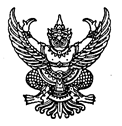 ข้อบังคับมหาวิทยาลัยธรรมศาสตร์ว่าด้วยการศึกษาระดับบัณฑิตศึกษา (ฉบับที่ ๓) พ.ศ. ๒๕๖๕-----------------------------------------------
โดยที่เป็นการสมควรแก้ไขเพิ่มเติมข้อบังคับมหาวิทยาลัยธรรมศาสตร์ว่าด้วยการศึกษา
ระดับบัณฑิตศึกษา พ.ศ. ๒๕๖๑อาศัยอำนาจตามความในมาตรา ๒๓ (๒) แห่งพระราชบัญญัติมหาวิทยาลัยธรรมศาสตร์ พ.ศ. ๒๕๕๘ 
สภามหาวิทยาลัยธรรมศาสตร์ ในการประชุมครั้งที่ ๔/๒๕๖๕ เมื่อวันที่ ๒๕ เมษายน ๒๕๖๕ ออกข้อบังคับไว้ดังต่อไปนี้ข้อ ๑ ข้อบังคับนี้เรียกว่า “ข้อบังคับมหาวิทยาลัยธรรมศาสตร์ว่าด้วยการศึกษาระดับบัณฑิตศึกษา (ฉบับที่ ๓) พ.ศ. ๒๕๖๕”ข้อ ๒ ให้ใช้ข้อบังคับนี้แก่นักศึกษาซึ่งขึ้นทะเบียนเป็นนักศึกษาระดับบัณฑิตศึกษาในปีการศึกษา ๒๕๖๑ เป็นต้นไปข้อ ๓ ให้ยกเลิกความในข้อ ๖๒ ของข้อบังคับมหาวิทยาลัยธรรมศาสตร์ว่าด้วยการศึกษาระดับบัณฑิตศึกษา พ.ศ. ๒๕๖๑ และให้ใช้ความต่อไปนี้แทน“ข้อ ๖๒ การจัดทำวิทยานิพนธ์ สารนิพนธ์ และการค้นคว้าอิสระ ให้เป็นไปตามแบบที่อธิการบดี
โดยข้อเสนอของหอสมุดแห่งมหาวิทยาลัยธรรมศาสตร์ โดยทำเป็นประกาศมหาวิทยาลัยลิขสิทธิ์ผลงานวิทยานิพนธ์ สารนิพนธ์ และการค้นคว้าอิสระเป็นลิขสิทธิ์ร่วมกันระหว่างมหาวิทยาลัย
และนักศึกษา ในกรณีนักศึกษามีข้อตกลงเกี่ยวกับการวิจัย ข้อตกลงความร่วมมือทางด้านวิชาการกับองค์กรหรือหน่วยงาน หรือข้อตกลงกับบุคคลอื่นใด ที่กำหนดเรื่องลิขสิทธิ์ไว้เป็นอย่างอื่น ให้ข้อตกลงนั้นมีผลเฉพาะ
ในส่วนลิขสิทธิ์ที่เป็นของนักศึกษา”              ประกาศ ณ วันที่  ๒๓ พฤษภาคม พ.ศ. ๒๕๖๕  (ศาสตราจารย์พิเศษ นรนิติ เศรษฐบุตร)            นายกสภามหาวิทยาลัย